PH.D. RAC CONSTITUTION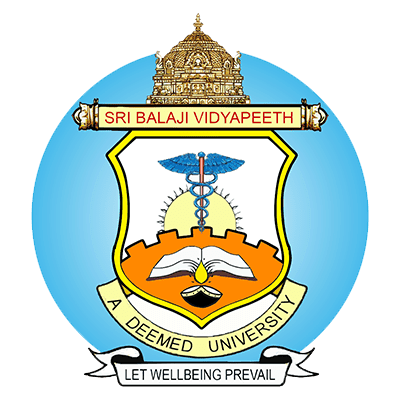 Name of the Candidate  	 :                                                         UIN	 :			Nature of Registration	 :      Full Time / Part time (Internal)/ Part time (External) Department (place of work)    	:      (M.V.K.IYER Fellowship/JRF at SBV)			     Institution	 :	Date	 :Details of RAC Constitution (Maximum FIVE members)Signature of the Guide												           Dean Research*Note: (1) CV & Acceptance letter of the External Co-Guide & External Expert should be attached(2) List of publication for Co-Guide & External Expert should be enclosed within the CVMemberNameDesignation, Department, Institution with full addressEmailContact No.GuideCo-Guide-IExternal Subject Expert – IInternal/ External Subject Expert – IIHOD